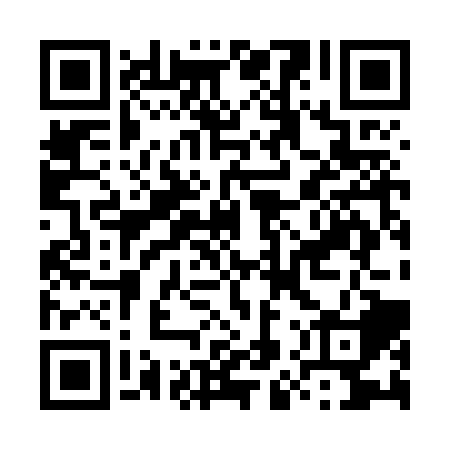 Ramadan times for Aggar, PakistanMon 11 Mar 2024 - Wed 10 Apr 2024High Latitude Method: Angle Based RulePrayer Calculation Method: University of Islamic SciencesAsar Calculation Method: ShafiPrayer times provided by https://www.salahtimes.comDateDayFajrSuhurSunriseDhuhrAsrIftarMaghribIsha11Mon5:005:006:2112:163:396:116:117:3312Tue4:594:596:2012:163:396:126:127:3413Wed4:574:576:1912:163:396:136:137:3414Thu4:564:566:1812:153:406:146:147:3515Fri4:554:556:1612:153:406:146:147:3616Sat4:534:536:1512:153:406:156:157:3717Sun4:524:526:1412:143:406:166:167:3718Mon4:514:516:1212:143:416:166:167:3819Tue4:494:496:1112:143:416:176:177:3920Wed4:484:486:1012:143:416:186:187:4021Thu4:474:476:0912:133:416:196:197:4122Fri4:454:456:0712:133:416:196:197:4123Sat4:444:446:0612:133:426:206:207:4224Sun4:424:426:0512:123:426:216:217:4325Mon4:414:416:0312:123:426:216:217:4426Tue4:404:406:0212:123:426:226:227:4527Wed4:384:386:0112:113:426:236:237:4528Thu4:374:375:5912:113:426:236:237:4629Fri4:354:355:5812:113:426:246:247:4730Sat4:344:345:5712:113:436:256:257:4831Sun4:334:335:5612:103:436:266:267:491Mon4:314:315:5412:103:436:266:267:502Tue4:304:305:5312:103:436:276:277:503Wed4:284:285:5212:093:436:286:287:514Thu4:274:275:5012:093:436:286:287:525Fri4:254:255:4912:093:436:296:297:536Sat4:244:245:4812:093:436:306:307:547Sun4:234:235:4712:083:436:306:307:558Mon4:214:215:4512:083:436:316:317:569Tue4:204:205:4412:083:436:326:327:5610Wed4:184:185:4312:073:436:326:327:57